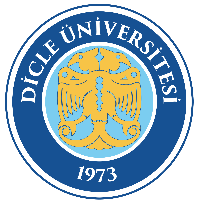 YÜKSEK LİSANS TEZ KONUSU ÖNERİSİİŞ AKIŞIDoküman Kodu: FBE-İA-83YÜKSEK LİSANS TEZ KONUSU ÖNERİSİİŞ AKIŞIYürürlük Tarihi: 17.10.2022YÜKSEK LİSANS TEZ KONUSU ÖNERİSİİŞ AKIŞIRevizyon Tarihi/No: 00